§2768.  Access to original birth certificate by adopted personAn adopted person, the adopted person's attorney or, if the adopted person is deceased, the adopted person's descendants may obtain a copy of that person's original certificate of birth from the State Registrar of Vital Statistics, referred to in this section as "the state registrar," in accordance with this section.  [PL 2007, c. 409, §4 (NEW); PL 2007, c. 409, §6 (AFF).]1.  Requirements.  The adopted person must be at least 18 years of age and have been born in this State.[PL 2007, c. 409, §4 (NEW); PL 2007, c. 409, §6 (AFF).]2.  Application.  The adopted person must file a written application with and provide appropriate proof of identification to the state registrar.[PL 2007, c. 409, §4 (NEW); PL 2007, c. 409, §6 (AFF).]3.  Issuance of birth certificate and forms.  Upon receipt of the written application and proof of identification pursuant to subsection 2 and fulfillment of the requirements of subsection 4, the state registrar shall issue a noncertified copy of the unaltered original certificate of birth to the applicant.  If a contact preference or medical history form has been completed and submitted to the state registrar pursuant to section 2769, the state registrar also must provide that information.[PL 2007, c. 409, §4 (NEW); PL 2007, c. 409, §6 (AFF).]4.  Fees; waiting period.  The state registrar may require a waiting period and impose a fee for the noncertified copy provided pursuant to subsection 3.  The fees and waiting period imposed under this subsection must be identical to the fees and waiting period generally imposed on persons seeking their own birth certificates.[PL 2007, c. 409, §4 (NEW); PL 2007, c. 409, §6 (AFF).]5.  Forms; rules.  The state registrar shall develop by rule the data elements required in the contact preference form, medical history form and application form as required by this section and may adopt other rules for the administration of this section.  Rules adopted pursuant to this subsection are routine technical rules as defined in Title 5, chapter 375, subchapter 2‑A.[PL 2009, c. 601, §22 (AMD).]SECTION HISTORYPL 2007, c. 409, §4 (NEW). PL 2007, c. 409, §6 (AFF). PL 2009, c. 601, §22 (AMD). The State of Maine claims a copyright in its codified statutes. If you intend to republish this material, we require that you include the following disclaimer in your publication:All copyrights and other rights to statutory text are reserved by the State of Maine. The text included in this publication reflects changes made through the First Regular and First Special Session of the 131st Maine Legislature and is current through November 1. 2023
                    . The text is subject to change without notice. It is a version that has not been officially certified by the Secretary of State. Refer to the Maine Revised Statutes Annotated and supplements for certified text.
                The Office of the Revisor of Statutes also requests that you send us one copy of any statutory publication you may produce. Our goal is not to restrict publishing activity, but to keep track of who is publishing what, to identify any needless duplication and to preserve the State's copyright rights.PLEASE NOTE: The Revisor's Office cannot perform research for or provide legal advice or interpretation of Maine law to the public. If you need legal assistance, please contact a qualified attorney.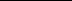 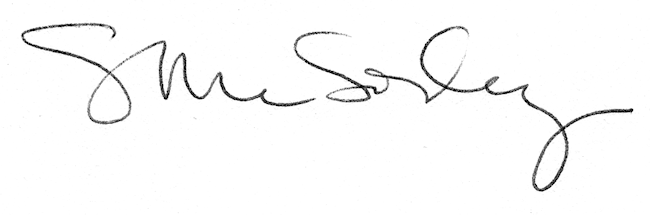 